Herzliche Einladung zum Workshop für Erziehende
„Baby-led weaning – Fingerfood für’s Baby“ am 08.03.2019 von 9.30-11.00 Uhr
mit Anne Walther (Ernährungswissenschaftlerin) 
Kosten: 8€/5€ erm.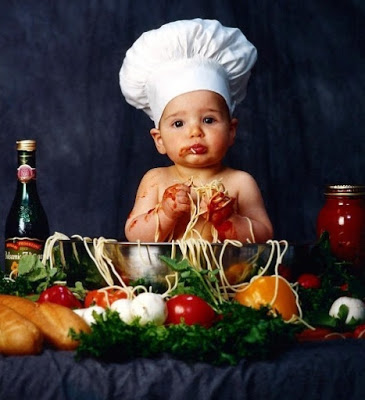 Baby Led Weaning ist der unkomplizierte, spielerische und kindgerechte Weg zur Beikost. Baby Led Weaning (BLW) bedeutet nichts anderes, als dem Baby bei der Beikosteinführung im wahrsten Sinne des Wortes freie Hand zu lassen. Das Baby wird an feste Nahrung herangeführt, ohne dabei Brei zu füttern. Das heißt weg vom Brei und hin zu all dem, was das Kind selbstständig in den Mund stecken und probieren kann. Mit Beikostreife (6 Monate oder später) bekommt das Baby verschiedene Nahrungsmittel in handlicher Größe (sog. Fingerfood) und ihrer ursprünglichen Beschaffenheit angeboten. Es darf selbst entscheiden, wann es wie viel davon essen möchte. Das Baby darf mit den Händen essen und auch mit dem Essen spielen.Wir bitten um Anmeldung unter Tel.: 0341 – 354 28 48Herzliche Einladung zum Workshop für Erziehende
„Baby-led weaning – Fingerfood für’s Baby“ am 08.03.2019 von 9.30-11.00 Uhr
mit Anne Walther (Ernährungswissenschaftlerin) 
Kosten: 8€/5€ erm.Baby Led Weaning ist der unkomplizierte, spielerische und kindgerechte Weg zur Beikost. Baby Led Weaning (BLW) bedeutet nichts anderes, als dem Baby bei der Beikosteinführung im wahrsten Sinne des Wortes freie Hand zu lassen. Das Baby wird an feste Nahrung herangeführt, ohne dabei Brei zu füttern. Das heißt weg vom Brei und hin zu all dem, was das Kind selbstständig in den Mund stecken und probieren kann. Mit Beikostreife (6 Monate oder später) bekommt das Baby verschiedene Nahrungsmittel in handlicher Größe (sog. Fingerfood) und ihrer ursprünglichen Beschaffenheit angeboten. Es darf selbst entscheiden, wann es wie viel davon essen möchte. Das Baby darf mit den Händen essen und auch mit dem Essen spielen.Wir bitten um Anmeldung unter Tel.: 0341 – 354 28 48